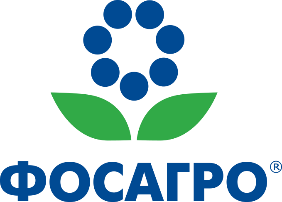 Подведены итоги голосования на внеочередном общем собрании акционеров ФосАгроМосква. 10 декабря 2021 г. Подведены итоги голосования на внеочередном общем собрании акционеров ПАО «ФосАгро» (Московская биржа, LSE: PHOR), российской вертикально-интегрированной компании, одного из ведущих мировых производителей фосфорсодержащих удобрений. Собрание состоялось 8 декабря 2021 года, в соответствии с решением Совета директоров ПАО «ФосАгро», который на заседании 3 ноября 2021 года одобрил ход реализации компанией ключевых инвестиционных проектов в рамках Стратегии развития до 2025 г. и обсудил финансовую отчетность за 9 месяцев 2021 г.  На заседании Совета директоров были отмечены сильные результаты первых трёх кварталов 2021-го года. Объем производства удобрений вырос на 0,2%, по сравнению с 9 месяцами 2020 года, и составил 7,6 млн тонн. Выпуск основных марок удобрений DAP/MAP и NPK за 9 месяцев увеличился на 9% и 7% соответственно. Этому способствовала успешная реализация инвестиционной программы, направленной на повышение производительности и рост эффективности компании, строительство новых и модернизацию действующих мощностей, хороший сезонный спрос на традиционных для ФосАгро рынках сбыта и высокая доступность удобрений для фермеров. Долгосрочный рост операционных показателей Группы обеспечит новый производственный комплекс в Волхове по выпуску минеральных удобрений мощностью 900 тысяч тонн.В этом году компания направит на инвестиции 47 млрд рублей (в т.ч. капитализируемые ремонты), а в ближайшую пятилетку – более 250 млрд. рублей. Акционеры ПАО «ФосАгро» на внеочередном общем собрании одобрили решение о выплате дивидендов в общем объеме 30,303 млрд рублей из расчета 234 рубля на обыкновенную акцию (или 78 рублей на глобальную депозитарную расписку). В качестве даты закрытия реестра для получения дивидендов было установлено 20 декабря 2021 г.  «В юбилейный для ФосАгро год – в этом году нашей компании исполняется 20 лет – мы продолжаем наращивать объемы производства удобрений, повышая операционную эффективность и сохраняя приверженность принципам ESG. Стабильный рост как производственных, так и финансовых результатов компании позволяет нам продолжать реализацию социальных и благотворительных программ и осуществлять дивидендные выплаты, успешно реализуя амбициозную программу инвестиций. Активно прорабатывая планы дальнейшего развития компании на период до 2030 года, ФосАгро уверенно смотрит вперед и рассматривает возможность строительства нового комплекса производства аммиака и карбамида в Череповце. Этот и другие новые инвест проекты мы планируем включить в обновленную редакцию Стратегии развития-2025 и в первой половине будущего года вынести её на рассмотрение Совета директоров», - отметил генеральный директор ПАО «ФосАгро», глава Российской ассоциации производителей удобрений Андрей Гурьев.О КомпанииФосАгро (www.phosagro.ru) – российская вертикально-интегрированная компания, занимающая одну из лидирующих позиций в мире по объемам выпуска фосфорсодержащих минеральных удобрений и высокосортного апатитового концентрата с содержанием P2O5 39% и более. Удобрения ФосАгро отличаются высокой эффективностью, обеспечивают улучшенные характеристики производимой сельхозпродукции и не приводят к загрязнению почв тяжелыми металлами.Группа «ФосАгро» является крупнейшим европейским производителем фосфорсодержащих удобрений (по суммарному объему мощностей производства DAP/MAP/NP/NPK/NPS), крупнейшим мировым производителем высокосортного фосфорного сырья с содержанием P2O5 39% и одним из ведущих мировых производителей аммофоса и диаммонийфосфата, одним из ведущих в Европе и единственным в России производителем кормового монокальцийфосфата (MCP), а также единственным в России производителем нефелинового концентрата.Основная продукция компании, включая фосфатное сырье, свыше 50 марок удобрений, кормовые фосфаты, аммиак и триполифосфат натрия, используются потребителями из 102 стран мира на всех обитаемых континентах. Приоритетными рынками сбыта продукции, помимо России и стран СНГ, являются страны Латинской Америки, Европы и Азии. Акции компании торгуются на Московской бирже, а глобальные депозитарные расписки (ГДР) на них – на Лондонской фондовой бирже (тикер на Московской и Лондонской фондовых биржах PHOR). ГДР на акции Компании с 1 июня 2016 г. включены в индексы MSCI Russia и MSCI Emerging Markets.Более подробная информация о ПАО «ФосАгро» находится на сайте: www.phosagro.ru